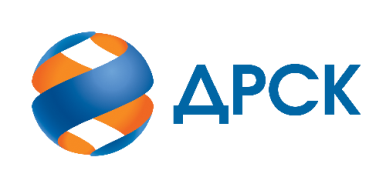 Акционерное Общество«Дальневосточная распределительная сетевая компания»Протокол процедуры открытия доступа к заявкам участниковСПОСОБ И ПРЕДМЕТ ЗАКУПКИ: запрос предложений в электронной форме на право заключения договора на выполнение работ: Капитальный ремонт ВЛ 10 СП ""СЭС"", филиал ХЭС (Лот № 85701-РЕМ ПРОД-2020-ДРСК).НМЦ ЛОТА (в соответствии с Извещением о закупке): 2 390 000,00 руб. без НДС.ОТМЕТИЛИ:В адрес Организатора закупки поступило 3 (три) заявки.Вскрытие конвертов (открытие доступа к заявкам) было произведено автоматически средствами электронной торговой площадки https://rushydro.roseltorg.ru в присутствии секретаря Закупочной комиссии.Дата и время начала процедуры вскрытия конвертов с заявками на участие в закупке: 15часов 00 минут (по местному времени Организатора) 18.03.2020 г. Место проведения процедуры вскрытия конвертов с заявками на участие в закупке: https://rushydro.roseltorg.ruВ конвертах обнаружены заявки следующих Участников закупки:Секретарь Закупочной комиссии 1 уровня  		                              Г.М. Терёшкина№ 403/УР-В18 марта 2020 г.№п/пДата и время регистрации заявкиНаименование Участника, его адрес, ИНН и/или идентификационный номерЦена заявки, руб. без НДС 17.03.2020 04:24АКЦИОНЕРНОЕ ОБЩЕСТВО "ВОСТОКСЕЛЬЭЛЕКТРОСЕТЬСТРОЙ" 
ИНН/КПП 2702011141/272501001 
ОГРН 10227014039442 390 00017.03.2020 08:55ЗАКРЫТОЕ АКЦИОНЕРНОЕ ОБЩЕСТВО "ДАЛЬПРОМСЕРВИС" 
ИНН/КПП 2703005782/270301001 
ОГРН 10227005277172 384 27517.03.2020 17:10ОБЩЕСТВО С ОГРАНИЧЕННОЙ ОТВЕТСТВЕННОСТЬЮ "БАЗАЛЬТ" 
ИНН/КПП 2710005600/271001001 
ОГРН 11327280008002 350 000